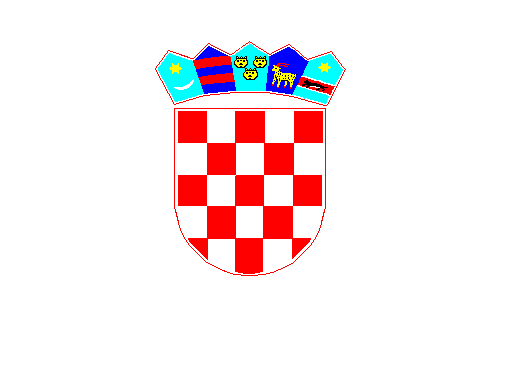           REPUBLIKA HRVATSKABRODSKO - POSAVSKA ŽUPANIJA                OPĆINA GARČIN              OPĆINSKO VIJEĆEKlasa: 021-01/17-01/28Ur.broj: 2178/06-17-01-1Z A P I S N I Ko radu 28. sjednice Općinskog vijećaopćine Garčinodržane 15. ožujka 2017. g.Garčin, ožujak 2017. g.Z A P I S N I Ko radu 28. sjednice Općinskog vijeća općine Garčin održane 15.ožujka 2017. g. u prostorijama općine GarčinSjednica je započela s radom u 19,00 sati.Nazočni članovi Općinskog vijeća: Mato Jerković, Irena Katalinić, Blaženka Trabalko, Suzana Šimić, Željko Šimić, Josip Dubac, Zvonko Kampić, Zdravko Dražić, Željko Plaščević, Vlado Jagnjić, Alen Štefančić, Ivša Poličić, Josip Vološen, Izočni: Dinko VučinićOstali nazočni: Mato Grgić- općinski načelnik, Miroslav Štefanac - pročelnik Jedinstvenog upravnog odjela, Ivana Klišanić-administrativni tajnik, Predsjednik Mato Jerković pozdravlja nazočne i predlaže slijedeći DNEVNI RED     Usvajanje zapisnika sa 27. sjednice Općinskog vijeća1. Vijećnička pitanja 2. Godišnji izvještaj o izvršenju proračuna Općine Garčin za 2016.g. i Odluka o      raspodjeli rezultata poslovanja na dan 31.12.2016.3. Izvješće o popisu dugotrajne imovine, sitnog inventara, novčanih sredstava te obveza i     potraživanja Opčine Garčin sa stanjem 31.12.2016. 4. Izvješće o provedbi Plana razvojnih programa Općine Garčin za razdoblje 2016.-    2018.g.5. Prijedlog i donošenje Odluke o određivanju poslova prijevoza pokojnika koji se     financiraju iz Proračuna Općine GarčinDnevni red je jednoglasno usvojen.Zapisnik je jednoglasno usvojen.TOČKA –Vijećnička pitanjaIzvješće načelnika o radu u proteklom perioduNapravljena pristupna cesta kod groblja u TrnjanimaNapravljena cesta na groblju u VrhoviniProvedena je ostavinska rasprava za groblje u KlokočevikuDobili smo darovni ugovor za crpnu stanicu u Bickom SeluNabavili smo novi program za grobni očevidnik i grobna mjesta uz pomoć kojeg će se imati uvid na grobna mjesta preko naše web straniceRadi se parking u Bickom Selu iza domaSaniraju se štete na domovima poslije zimskog perioda, popucale instalacije na domovimaVijećnik Vološen je pitao u čijoj su nadležnosti školska dvorišta, konkretno, ograda kod škole u Sapcima je u jako lošem stanju, naročito u zadnje vrijeme. Načelnik je rekao da su školska dvorišta u nadležnosti škole te da je to Općina popravljala već nekoliko puta ali oni koji tamo igraju nogomet, kada im lopta ode preko ograde, naprave sebi prolaz da ne moraju preskakati.  Vijećnik Plaščević je rekao da se tamo nogomet ne igra i da to nije od lopte, te da je on već nekoliko puta pitao za popravak te ograde koja je popravljana,ali očigledno loše. Da li se može uputiti dopis školi? Zaključak je da se uputi dopis školi, ravnateljici ili školskom odboru.Vijećnik Poličić je pitao tko je u Izbornom povjerenstvu Općine Garčin i da li ima netko sa područja Općine. Također je apelirao da se povede više računa oko pomoći za adaptaciju crkve u Garčinu koja se renovira prvi puta nakon 300 godina. Žao mu je što se nije više sredstava odvajalo za to makar kroz vijećničke dnevnice ako ništa drugo, te se nada da će makar idući saziv vijeća to prepoznati. Predsjednik je rekao da su u Zadubravlju mještani dvije godine skupljali za crkvu i davali priloge koliko je tko mogao te da bi možda tako trebalo i u Garčinu, a da se iz proračuna izdvaja onoliko koliko je predviđeno za crkve. Načelnik je rekao da je za Izborno povjerenstvo Općine zaduženo Županijsko izborno povjerenstvo i vijeće tu ne može puno utjecati. Većinom su to sudci i pravnici koji u slučaju lokalnih izbora moraju biti ne stranački. Stranke jedino mogu predlagati prošireni  sastav.Vijećnik Poličić je rekao da nije u redu da se koriste prostorije općine a da u Povjerenstvu budu osobe koje nisu s područja Općine Garčin jer smatra da ima pravnika na području Općine Garčin koji mogu biti u Općinskom izbornom povjerenstvu.Rješenje smo dobili jer su naši službenici  Ivana Klišanić i Miroslav Štefanac u Povjerenstvu ali Štefanac je morao dati ostavku jer je član stranke, te je stoga predloženo da umjesto njega bude Slavica Poličić. Ostali članovi su: Ana Rizvić – predsjednica, Željka Koporčić,Mihaela Cvitković i Josip Akšamović. Vijećnici su se pobunili jer je Josip Akšamović opet  član a na njega je bio upućen prigovor jer je pravio ekscese i neprimjereno se ponašao na prošlim izborima.Predloženo je da se opet uputi prigovor  Županijskom izbornom povjerenstvu ispred svih političkih stranaka sa zahtjevom da se izvrši zamjena člana Josipa Akšamović u ovim i budućim izborima. Vijećnik Jagnjić je pitao za nasipane rupe kod crkve koje su opet propale i zbog kojih se mještani ljute jer ih treba asfaltirati. Zaključak je da se uputi vijećničko pitanje Vodovodu i nadzoru da se sanira sve što je potrebno te da se asfaltiraju ćuprije koje su i prije bile od asfalta.TOČKA – Godišnji izvještaj o izvršenju proračuna Općine Garčin za 2016.g. i Odluka o  raspodjeli rezultata poslovanja na dan 31.12.2016.Vijećnici su dobili materijale. Predsjednik je otvorio raspravu i pitao da li ima nejasnoća i pitanja.Pitanja nije bilo te je Godišnji izvještaj jednoglasno usvojen kao i Odluka o raspodjeli rezultata poslovanja. TOČKA – Izvješće o popisu dugotrajne imovine, sitnog inventara, novčanih sredstava te obveza i potraživanja Opčine Garčin sa stanjem 31.12.2016. Izvješće su vijećnici dobili u materijalima, a predsjednik je pitao što je sa dužnicima koje imamo već godinama i koje nismo uspjeli naplatiti. Načelnik je rekao da će prijedlog za otpis ići na iduću sjednicu s čime su se vijećnici složili. Izvješće je jednoglasno usvojeno.TOČKA -  Izvješće o provedbi Plana razvojnih programa Općine Garčin za razdoblje 2016.- 2018.g.Materijale su vijećnici dobili. Plan je baziran na Proračunu i u okvirima je koje smo planirali.Pitanja nije bilo te je isto jednoglasno i usvojen.TOČKA – Prijedlog i donošenje Odluke o određivanju poslova prijevoza pokojnika koji se financiraju iz Proračuna Općine GarčinMaterijale su vijećnici dobili. Pročelnik je pojasnio da se do sada prijevoz pokojnika davao u koncesiju ali sada je to razdvojeno. Prijevoz pokojnika od bolnice do mrtvačnice je na tržištu a ostalo je ne pokriveno, odnosno prijevoz pokojnika od mjesta  smrti do obdukcije mora ići na natječaj koji će se objaviti na našoj web stranici.Odluka je jednoglasno donesena a za odabir ponuda po provedenom natječaju određuju se vijećnici Šimić Željko, Jerković Mato i Vološen Josip.Sjednica je završila s radom u 19,40 sati.Zapisnik vodila:					             Predsjednik Općinskog vijeća     Ivana Klišanić					                                    Mato Jerković